Certificat de non contre-indications apparentes au sport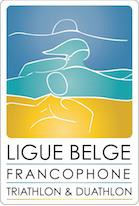 A compléter par le demandeur de la licenceJe soussigné ………………………………………………………………………………, m’engage à respecter les prescriptions du Règlement antidopage édicté par la LBFTD en matière de lutte contre le dopage (Règlement d’Ordre Intérieur, Annexe D), ainsi que le Code d’Ethique Sportive édicté par la LBFTD (Règlement d’Ordre Intérieur, Annexe A, Appendice 4).Date	SignatureLUTTE CONTRE LE DOPAGELa lutte contre le dopage vise à défendre un sport propre, intègre et fair-playToutes les informations relatives à la lutte contre le dopage sont disponibles sur le site www.dopage.beLES AUTORISATION D'USAGE À DES FINS THÉRAPEUTIQUES (AUT)Une AUT est un document autorisant un sportif à utiliser une substance interdite figurant sur la liste des interdictions de la Communauté française.Depuis le 10 mai 2015, tout sportif (même amateur) utilisant ou souhaitant utiliser une substance interdite doit soumettre une demande d’autorisation d’usage à des fins thérapeutiques à la Commission de la Communauté française pour l’autorisation d’usage à des fins thérapeutiques (CAUT).LES SPORTIFS AMATEURSTout sportif participant à des compétitions sur le territoire de la Communauté française.LES SPORTIFS DE HAUT NIVEAU (ADEPS)Visés à l'article 12 du décret du 8 décembre 2006 visant l'organisation et le subventionnement du sport en Communauté française.LES SPORTIFS D'ÉLITE DE NIVEAU NATIONAL (ONAD Communauté française)Visés à l'article 1er, 67°, du décret et faisant partie du groupe cible de l'ONAD, et ce, quelle que soit leur catégorie.ATTENTIONSi un sportif participe à des manifestations sportives organisées par sa Fédération internationale, aussi bien en Belgique qu’à l’étranger, et qu’il possède déjà une AUT délivrée par la CAUT, il devra alors introduire une demande de reconnaissance de celle-ci auprès de sa Fédération internationale.Pour consulter la base de données relative aux médicaments contenant des substances interdites, rendez-vous sur la page Mon médicament, interdit ? (www.dopage.be)Protection des donnéesEn souscrivant une licence, je donne mon accord pour l’utilisation de mes données en vue d’établir les classements et les statistiques à savoir : Nom, Prénom, date de naissance, sexe, nationalité, adresse mail et nom du club.Je soussigné(e)certifie avoir examiné,Docteur en médecine,M/Mmené(e) le,,